Tabel comparativ la proiectul Hotărârii Guvernului pentru modificarea Hotărârii Guvernului nr.230/2020 cu privire la organizarea și funcționarea Casei Naționale de Asigurări Sociale Nr.Prevederea actualăModificarea propusăPrevederea după modificareHotărârii Guvernului nr.230/2020 cu privire la organizarea și funcționarea Casei Naționale de Asigurări SocialeHotărârii Guvernului nr.230/2020 cu privire la organizarea și funcționarea Casei Naționale de Asigurări SocialeHotărârii Guvernului nr.230/2020 cu privire la organizarea și funcționarea Casei Naționale de Asigurări SocialeHotărârii Guvernului nr.230/2020 cu privire la organizarea și funcționarea Casei Naționale de Asigurări Sociale1.La punctul 22.Se stabilește efectivul-limită al aparatului central al Casei Naționale de Asigurări Sociale în număr de 400 de unități și al caselor teritoriale de asigurări sociale în număr de 948 de unități, cu un fond anual de retribuire a muncii conform prevederilor legislației.La punctul 2 cifrele „400” și „948” se substituie cu cifrele „381” și „765”. 2.Se stabilește efectivul-limită al aparatului central al Casei Naționale de Asigurări Sociale în număr de 381 de unități și al caselor teritoriale de asigurări sociale în număr de 765 de unități, cu un fond anual de retribuire a muncii conform prevederilor legislației.Anexa nr.1, Regulament cu privire la organizarea și funcționarea Casei Naționale de Asigurări SocialeAnexa nr.1, Regulament cu privire la organizarea și funcționarea Casei Naționale de Asigurări SocialeAnexa nr.1, Regulament cu privire la organizarea și funcționarea Casei Naționale de Asigurări SocialeAnexa nr.1, Regulament cu privire la organizarea și funcționarea Casei Naționale de Asigurări Sociale2.La punctul 8, subpunctul 2) și subpunctul 6)8. Atribuțiile principale ale Casei Naționale de Asigurări Sociale:2) întocmește și prezintă Ministerul Sănătății, Muncii și Protecției Sociale proiectul legii anuale a bugetului asigurărilor sociale de stat și, în caz de necesitate, propuneri de modificare a legii bugetului asigurărilor sociale de stat, precum și furnizează informații necesare pentru fundamentarea acestora;6) prezintă Guvernului, Ministerului Sănătății, Muncii și Protecției Sociale și Ministerului Finanțelor rapoarte privind executarea bugetului asigurărilor sociale de stat, inclusiv privind performanța în cadrul programelor, și asigurarea publicării acestora.la punctul 8, subpunctul 2) și subpunctul 6) sintagma „Ministerul Sănătății, Muncii și Protecției Sociale” se substituie cu sintagma „Ministerul Muncii și Protecției Sociale”;8. Atribuțiile principale ale Casei Naționale de Asigurări Sociale:2) întocmește și prezintă Ministerul Muncii și Protecției Sociale proiectul legii anuale a bugetului asigurărilor sociale de stat și, în caz de necesitate, propuneri de modificare a legii bugetului asigurărilor sociale de stat, precum și furnizează informații necesare pentru fundamentarea acestora;6) prezintă Guvernului, Ministerului Muncii și Protecției Sociale și Ministerului Finanțelor rapoarte privind executarea bugetului asigurărilor sociale de stat, inclusiv privind performanța în cadrul programelor, și asigurarea publicării acestora.3.La punctul 1717. Casele teritoriale de asigurări sociale sunt subdiviziuni structurale, servicii publice desconcentrate, administrate în mod direct, fără personalitate juridică, care prestează servicii de asigurări sociale și asigură deservirea populației la nivel teritorială.cuvîntul „structurale” se substituie cu cuvîntul „teritoriale”17. Casele teritoriale de asigurări sociale sunt subdiviziuni teritoriale, servicii publice desconcentrate, administrate în mod direct, fără personalitate juridică, care prestează servicii de asigurări sociale și asigură deservirea populației la nivel teritorială.Anexa nr.2, Structura aparatului central al Casei Naționale de Asigurări SocialeAnexa nr.2, Structura aparatului central al Casei Naționale de Asigurări SocialeAnexa nr.2, Structura aparatului central al Casei Naționale de Asigurări SocialeAnexa nr.2, Structura aparatului central al Casei Naționale de Asigurări Sociale4.STRUCTURAaparatului central al Casei Naţionale de Asigurări SocialeConducereaDirecţia planificare bugetarăSecţia prognozarea bugetuluiSecţia analiza executării bugetului asigurărilor sociale de statDirecţia generală administrarea plăţilor şi plătitorilorDirecţia metodologie de evidenţă a plăţilor şi plătitorilorDirecţia sistematizarea rapoartelor şi informaţiilorDirecţia generală evidenţa individuală a contribuţiilorDirecţia gestionarea conturilor persoanelor asigurateDirecţia registrul evidenţei individualeDirecţia generală pensii şi alocaţiiDirecţia supravegherea aplicării legislaţiei NordDirecţia supravegherea aplicării legislaţiei CentruDirecţia supravegherea aplicării legislaţiei SudDirecţia pensii şi prestaţii sociale beneficiarilor instituţiilor de forţăDirecţia metodologie şi implementarea cadrului normativDirecţia generală indemnizaţii şi alte prestaţii socialeDirecţia indemnizaţii pentru familiile cu copiiDirecţia indemnizaţii pentru incapacitate temporară de muncăDirecţia ajutoare şi compensaţiiDirecţia generală gestionarea conturilor beneficiarilor de pensii, alocaţii şi prestaţii socialeDirecţia gestionarea conturilor beneficiarilor de pensii şi alocaţiiDirecţia gestionarea conturilor beneficiarilor de indemnizaţii pentru familiile cu copiiDirecţia gestionarea conturilor beneficiarilor de indemnizaţii pentru incapacitate temporară de muncăDirecţia gestionarea conturilor beneficiarilor de ajutoare, compensaţii şi alte prestaţii socialeDirecţia gestionarea conturilor beneficiarilor de pensii externe şi celor condamnaţiDirecţia gestionarea datelor, analiza şi monitorizarea plăţii prestaţiilor socialeDirecţia generală relaţii internaţionaleDirecţia legislaţia aplicabilă şi cooperareDirecţia pensii externeDirecţia analiza şi monitorizarea implementării politicilorDirecţia generală audit internDirecţia audit sisteme operaţionaleDirecţia audit sisteme manageriale şi de suportDirecţia generală finanţeDirecţia evidenţa veniturilor şi cheltuielilor la plata drepturilor socialeDirecţia evidenţa cheltuielilor de administrare a sistemului public de asigurări socialeDirecţia evidenţa cheltuielilor pentru tratament balneosanatorial şi odihna copiilorDirecţia generală dezvoltarea sistemelor aplicative şi e-transformareDirecţia dezvoltarea sistemelor aplicativeDirecţia metodologieSecţia e-transformareDirecţia generală administrarea sistemelor informaţionale şi suportul infrastructuriiDirecţia administrarea sistemelor operaţionale, gestiunea bazelor de date şi echipamentelor active de reţeaDirecţia administrarea sistemelor aplicativeDirecţia suport infrastructurăSecţia suport sisteme informaţionale şi Help DeskDirecţia generală achiziţii publice şi patrimoniuDirecţia achiziţii publiceDirecţia gestionarea patrimoniuluiDirecţia juridicăSecţia monitorizarea procedurilor administrative şi contencios administrativSecţia asistenţă juridică, reprezentanţă şi legislaţieSecţia gestionarea procedurilor de insolvabilitateDirecţia resurse umaneSecţia planificarea, asigurarea şi evidenţa personaluluiSecţia evaluarea şi motivarea personaluluiSecţia instruirea şi dezvoltarea profesionalăDirecţia statistică şi cheltuieli de organizareDirecţia comunicare şi relaţii cu publiculSecţia comunicare şi informare (inclusiv Centrul de apel)Secţia managementul documentelorSecţia administrativăStructura 
aparatului central al Casei Naţionale de Asigurări SocialeConducereaDirecţia generală planificare bugetarăDirecţia prognozarea și analiza executării bugetuluiDirecţia statistică şi cheltuieli de organizareDirecţia generală administrarea plăţilor şi plătitorilorDirecţia metodologie evidenţa plăţilor şi plătitorilorDirecţia sistematizare rapoarte şi informaţiiDirecţia generală evidenţa individuală a contribuţiilorDirecţia gestionarea conturilor persoanelor asigurateDirecţia registrul evidenţei individualeDirecţia generală pensii şi alocaţii Direcţia supravegherea aplicării legislaţiei NordDirecţia supravegherea aplicării legislaţiei CentruDirecţia supravegherea aplicării legislaţiei SudDirecţia pensii şi prestaţii sociale beneficiarilor instituţiilor de forţă	Direcţia generală indemnizaţii şi alte prestaţii socialeDirecţia indemnizaţii pentru familiile cu copiiDirecţia indemnizații de asigurări socialeDirecţia ajutoare şi compensaţiiDirecţia generală  gestionarea conturilor beneficiarilor de prestaţii socialeDirecţia  gestionarea conturilor beneficiarilor de pensiiDirecţia  gestionarea conturilor beneficiarilor de alocațiiDirecţia  gestionarea conturilor beneficiarilor de indemnizaţii de asigurări socialeDirecţia gestionarea conturilor beneficiarilor de ajutoare, compensaţii şi alte prestaţii socialeDirecţia  gestionarea conturilor beneficiarilor de pensii externe şi celor condamnaţiDirecţia gestionarea datelor, analiza şi monitorizarea plăţii prestaţiilor socialeDirecţia generală relaţii internaţionaleDirecţia legislaţia aplicabilă şi cooperareDirecţia pensii externeDirecţia generală dezvoltarea și management instituțional  Direcţia analiza și dezvoltarea instituționalăDirecţia comunicare și relații cu publiculDirecţia  generală audit intern  Direcţia audit sisteme operaţionaleDirecţia audit sisteme manageriale şi de suportDirecţia generală finanţeDirecţia evidenţa veniturilor şi cheltuielilor la plata drepturilor socialeDirecţia evidenţa cheltuielilor de administrare a sistemului public de  asigurări socialeDirecţia evidenţa cheltuielilor pentru tratament balneosanatorial şi odihna copiilor Direcţia  generală dezvoltarea sistemelor aplicative şi e-transformareDirecţia dezvoltarea sistemelor aplicativeDirecţia e-transformareDirecţia  generală administrarea sistemelor informaţionale şi suportul infrastructuriiDirecţia administrarea sistemelor operaţionale, gestiunea bazelor de  date şi echipamentelor active de reţeaDirecţia administrarea sistemelor aplicativeDirecţia suport infrastructură și Help DeskDirecţia generală achiziţii publice şi patrimoniuDirecţia achiziţii publiceDirecţia gestionarea patrimoniului Direcţia generală juridicăDirecția legislaţie și reprezentanţăDirecția gestionarea procedurilor de insolvabilitate și asistență juridicăDirecţia generală resurse umaneDirecția planificarea, asigurarea şi evidenţa personaluluiDirecția evaluarea, instruirea şi motivarea personaluluiSecţia administrativă”Structura 
aparatului central al Casei Naţionale de Asigurări SocialeConducereaDirecţia generală planificare bugetarăDirecţia prognozarea și analiza executării bugetuluiDirecţia statistică şi cheltuieli de organizareDirecţia generală administrarea plăţilor şi plătitorilorDirecţia metodologie evidenţa plăţilor şi plătitorilorDirecţia sistematizare rapoarte şi informaţiiDirecţia generală evidenţa individuală a contribuţiilorDirecţia gestionarea conturilor persoanelor asigurateDirecţia registrul evidenţei individualeDirecţia generală pensii şi alocaţii Direcţia supravegherea aplicării legislaţiei NordDirecţia supravegherea aplicării legislaţiei CentruDirecţia supravegherea aplicării legislaţiei SudDirecţia pensii şi prestaţii sociale beneficiarilor instituţiilor de forţă	Direcţia generală indemnizaţii şi alte prestaţii socialeDirecţia indemnizaţii pentru familiile cu copiiDirecţia indemnizații de asigurări socialeDirecţia ajutoare şi compensaţiiDirecţia generală  gestionarea conturilor beneficiarilor de prestaţii socialeDirecţia  gestionarea conturilor beneficiarilor de pensiiDirecţia  gestionarea conturilor beneficiarilor de alocațiiDirecţia  gestionarea conturilor beneficiarilor de indemnizaţii de asigurări socialeDirecţia gestionarea conturilor beneficiarilor de ajutoare, compensaţii şi alte prestaţii socialeDirecţia  gestionarea conturilor beneficiarilor de pensii externe şi celor condamnaţiDirecţia gestionarea datelor, analiza şi monitorizarea plăţii prestaţiilor socialeDirecţia generală relaţii internaţionaleDirecţia legislaţia aplicabilă şi cooperareDirecţia pensii externeDirecţia generală dezvoltarea și management instituțional  Direcţia analiza și dezvoltarea instituționalăDirecţia comunicare și relații cu publiculDirecţia  generală audit intern  Direcţia audit sisteme operaţionaleDirecţia audit sisteme manageriale şi de suportDirecţia generală finanţeDirecţia evidenţa veniturilor şi cheltuielilor la plata drepturilor socialeDirecţia evidenţa cheltuielilor de administrare a sistemului public de  asigurări socialeDirecţia evidenţa cheltuielilor pentru tratament balneosanatorial şi odihna copiilor Direcţia  generală dezvoltarea sistemelor aplicative şi e-transformareDirecţia dezvoltarea sistemelor aplicativeDirecţia e-transformareDirecţia  generală administrarea sistemelor informaţionale şi suportul infrastructuriiDirecţia administrarea sistemelor operaţionale, gestiunea bazelor de  date şi echipamentelor active de reţeaDirecţia administrarea sistemelor aplicativeDirecţia suport infrastructură și Help DeskDirecţia generală achiziţii publice şi patrimoniuDirecţia achiziţii publiceDirecţia gestionarea patrimoniului Direcţia generală juridicăDirecția legislaţie și reprezentanţăDirecția gestionarea procedurilor de insolvabilitate și asistență juridicăDirecţia generală resurse umaneDirecția planificarea, asigurarea şi evidenţa personaluluiDirecția evaluarea, instruirea şi motivarea personaluluiSecţia administrativă”Anexa nr.3, Lista și structura Caselor teritoriale de asigurări socialeAnexa nr.3, Lista și structura Caselor teritoriale de asigurări socialeAnexa nr.3, Lista și structura Caselor teritoriale de asigurări socialeAnexa nr.3, Lista și structura Caselor teritoriale de asigurări sociale5.LISTA ŞI STRUCTURAcaselor teritoriale de asigurări socialeCTAS sectorul Botanica, mun. Chişinău (cu statut de direcţie generală)ConducereaDirecţia evidenţa plătitorilor şi contribuţiilor de asigurări socialeDirecţia stabilirea pensiilor şi alocaţiilorDirecţia stabilirea indemnizaţiilor familiilor cu copii, ajutoare şi compensaţiiDirecţia stabilirea indemnizaţiilor pentru incapacitate temporară de muncăDirecţia verificarea corectitudinii stabilirii pensiilor, indemnizaţiilor şi altor prestaţii socialePersonal de deservireCTAS sectorul Buiucani, mun. Chişinău (cu statut de direcţie generală)ConducereaDirecţia evidenţa plătitorilor şi contribuţiilor de asigurări socialeDirecţia stabilirea pensiilor şi alocaţiilorDirecţia stabilirea indemnizaţiilor familiilor cu copii, ajutoare şi compensaţiiDirecţia stabilirea indemnizaţiilor pentru incapacitate temporară de muncăDirecţia verificarea corectitudinii stabilirii pensiilor, indemnizaţiilor şi altor prestaţii socialePersonal de deservireCTAS sectorul Rîşcani, mun. Chişinău (cu statut de direcţie generală)ConducereaDirecţia evidenţa plătitorilor şi contribuţiilor de asigurări socialeDirecţia stabilirea pensiilor şi alocaţiilorDirecţia stabilirea indemnizaţiilor familiilor cu copii, ajutoare şi compensaţiiDirecţia stabilirea indemnizaţiilor pentru incapacitate temporară de muncăDirecţia verificarea corectitudinii stabilirii pensiilor, indemnizaţiilor şi altor prestaţii socialePersonal de deservireCTAS sectorul Ciocana, mun. Chişinău (cu statut de direcţie generală)ConducereaDirecţia evidenţa plătitorilor şi contribuţiilor de asigurări socialeDirecţia stabilirea pensiilor şi alocaţiilorDirecţia stabilirea indemnizaţiilor familiilor cu copii, ajutoare şi compensaţiiDirecţia stabilirea indemnizaţiilor pentru incapacitate temporară de muncăDirecţia verificarea corectitudinii stabilirii pensiilor, indemnizaţiilor şi altor prestaţii socialePersonal de deservireCTAS sectorul Centru, mun. Chişinău (cu statut de direcţie generală)ConducereaDirecţia evidenţa plătitorilor şi contribuţiilor de asigurări socialeDirecţia stabilirea pensiilor şi alocaţiilorDirecţia stabilirea indemnizaţiilor familiilor cu copii, ajutoare şi compensaţiiDirecţia stabilirea indemnizaţiilor pentru incapacitate temporară de muncăDirecţia verificarea corectitudinii stabilirii pensiilor, indemnizaţiilor şi altor prestaţii socialePersonal de deservireCTAS Anenii Noi (cu statut de direcţie generală)ConducereaServiciul evidenţa plătitorilor şi contribuţiilor de asigurări socialeDirecţia stabilirea pensiilor şi alocaţiilorDirecţia stabilirea indemnizaţiilor şi altor prestaţii socialePersonal de deservireCTAS Basarabeasca (cu statut de direcţie)ConducereaServiciul evidenţa plătitorilor şi contribuţiilor de asigurări socialeServiciul stabilirea pensiilor şi alocaţiilorServiciul stabilirea indemnizaţiilor şi altor prestaţii socialePersonal de deservireCTAS Bălţi (cu statut de direcţie generală)ConducereaDirecţia evidenţa plătitorilor şi contribuţiilor de asigurări socialeDirecţia stabilirea pensiilor şi alocaţiilorDirecţia stabilirea indemnizaţiilor familiilor cu copii, ajutoare şi compensaţiiDirecţia stabilirea indemnizaţiilor pentru incapacitate temporară de muncăDirecţia verificarea corectitudinii stabilirii pensiilor, indemnizaţiilor şi altor prestaţii socialePersonal de deservireCTAS Briceni (cu statut de direcţie generală)ConducereaServiciul evidenţa plătitorilor şi contribuţiilor de asigurări socialeDirecţia stabilirea pensiilor şi alocaţiilorSecţia stabilirea indemnizaţiilor şi altor prestaţii socialePersonal de deservireCTAS Cahul (cu statut de direcţie generală)ConducereaDirecţia evidenţa plătitorilor şi contribuţiilor de asigurări socialeDirecţia stabilirea pensiilor şi alocaţiilorServiciul stabilirea indemnizaţiilor familiilor cu copii, ajutoare şi compensaţiiSecţia stabilirea indemnizaţiilor pentru incapacitate temporară de muncăPersonal de deservireCTAS Cantemir (cu statut de direcţie)ConducereaServiciul evidenţa plătitorilor şi contribuţiilor de asigurări socialeSecţia stabilirea pensiilor şi alocaţiilorSecţia stabilirea indemnizaţiilor şi altor prestaţii socialePersonal de deservireCTAS Călăraşi (cu statut de direcţie generală)ConducereaServiciul evidenţa plătitorilor şi contribuţiilor de asigurări socialeDirecţia stabilirea pensiilor şi alocaţiilorDirecţia stabilirea indemnizaţiilor şi altor prestaţii socialePersonal de deservireCTAS Căuşeni (cu statut de direcţie generală)ConducereaSecţia evidenţa plătitorilor şi contribuţiilor de asigurări socialeDirecţia stabilirea pensiilor şi alocaţiilorDirecţia stabilirea indemnizaţiilor şi altor prestaţii socialepersonal de deservireCTAS Ceadîr-Lunga (cu statut de direcţie generală)ConducereaServiciul evidenţa plătitorilor şi contribuţiilor de asigurări socialeDirecţia stabilirea pensiilor şi alocaţiilorSecţia stabilirea indemnizaţiilor şi altor prestaţii socialePersonal de deservireCTAS Criuleni (cu statut de direcţie generală)ConducereaServiciul evidenţa plătitorilor şi contribuţiilor de asigurări socialeDirecţia stabilirea pensiilor şi alocaţiilorDirecţia stabilirea indemnizaţiilor şi altor prestaţii socialePersonal de deservireCTAS Cimişlia (cu statut de direcţie)ConducereaServiciul evidenţa plătitorilor şi contribuţiilor de asigurări socialeSecţia stabilirea pensiilor şi alocaţiilorServiciul stabilirea indemnizaţiilor şi altor prestaţii socialePersonal de deservireCTAS Comrat (cu statut de direcţie generală)ConducereaDirecţia evidenţa plătitorilor şi contribuţiilor de asigurări socialeDirecţia stabilirea pensiilor şi alocaţiilorDirecţia stabilirea indemnizaţiilor şi altor prestaţii socialeDirecţia VulcăneştiPersonal de deservireCTAS Donduşeni (cu statut de direcţie)ConducereaServiciul evidenţa plătitorilor şi contribuţiilor de asigurări socialeSecţia stabilirea pensiilor şi alocaţiilorServiciul stabilirea indemnizaţiilor şi altor prestaţii socialePersonal de deservireCTAS Drochia (cu statut de direcţie generală)ConducereaSecţia evidenţa plătitorilor şi contribuţiilor de asigurări socialeDirecţia stabilirea pensiilor şi alocaţiilorDirecţia stabilirea indemnizaţiilor şi altor prestaţii socialePersonal de deservireCTAS Dubăsari (cu statut de direcţie)ConducereaServiciul evidenţa plătitorilor şi contribuţiilor de asigurări socialeSecţia stabilirea pensiilor şi alocaţiilorServiciul stabilirea indemnizaţiilor şi altor prestaţii socialePersonal de deservireCTAS Edineţ (cu statut de direcţie generală)ConducereaSecţia evidenţa plătitorilor şi contribuţiilor de asigurări socialeDirecţia stabilirea pensiilor şi alocaţiilorDirecţia stabilirea indemnizaţiilor şi altor prestaţii socialePersonal de deservireCTAS Făleşti (cu statut de direcţie generală)ConducereaSecţia evidenţa plătitorilor şi contribuţiilor de asigurări socialeDirecţia stabilirea pensiilor şi alocaţiilorDirecţia stabilirea indemnizaţiilor şi altor prestaţii socialePersonal de deservireCTAS Floreşti (cu statut de direcţie generală)ConducereaSecţia evidenţa plătitorilor şi contribuţiilor de asigurări socialeDirecţia stabilirea pensiilor şi alocaţiilorDirecţia stabilirea indemnizaţiilor şi altor prestaţii socialePersonal de deservireCTAS Glodeni (cu statut de direcţie generală)ConducereaServiciul evidenţa plătitorilor şi contribuţiilor de asigurări socialeDirecţia stabilirea pensiilor şi alocaţiilorDirecţia stabilirea indemnizaţiilor şi altor prestaţii socialePersonal de deservireCTAS Hînceşti (cu statut de direcţie generală)ConducereaDirecţia evidenţa plătitorilor şi contribuţiilor de asigurări socialeDirecţia stabilirea pensiilor şi alocaţiilorDirecţia stabilirea indemnizaţiilor şi altor prestaţii socialePersonal de deservireCTAS Ialoveni (cu statut de direcţie generală)ConducereaDirecţia evidenţa plătitorilor şi contribuţiilor de asigurări socialeDirecţia stabilirea pensiilor şi alocaţiilorSecţia stabilirea indemnizaţiilor familiilor cu copii, ajutoare şi compensaţiiDirecţia stabilirea indemnizaţiilor pentru incapacitate temporară de muncăPersonal de deservireCTAS Leova (cu statut de direcţie)ConducereaServiciul evidenţa plătitorilor şi contribuţiilor de asigurări socialeSecţia stabilirea pensiilor şi alocaţiilorServiciul stabilirea indemnizaţiilor şi altor prestaţii socialePersonal de deservireCTAS Nisporeni (cu statut de direcţie)ConducereaServiciul evidenţa plătitorilor şi contribuţiilor de asigurări socialeSecţia stabilirea pensiilor şi alocaţiilorServiciul stabilirea indemnizaţiilor şi altor prestaţii socialePersonal de deservireCTAS Ocniţa (cu statut de direcţie generală)ConducereaServiciul evidenţa plătitorilor şi contribuţiilor de asigurări socialeDirecţia stabilirea pensiilor şi alocaţiilorDirecţia stabilirea indemnizaţiilor şi altor prestaţii socialePersonal de deservireCTAS Orhei (cu statut de direcţie generală)ConducereaDirecţia evidenţa plătitorilor şi contribuţiilor de asigurări socialeDirecţia stabilirea pensiilor şi alocaţiilorSecţia stabilirea indemnizaţiilor familiilor cu copii, ajutoare şi compensaţiiDirecţia stabilirea indemnizaţiilor pentru incapacitate temporară de muncăPersonal de deservireCTAS Rezina (cu statut de direcţie)ConducereaServiciul evidenţa plătitorilor şi contribuţiilor de asigurări socialeSecţia stabilirea pensiilor şi alocaţiilorServiciul stabilirea indemnizaţiilor şi altor prestaţii socialePersonal de deservireCTAS Rîşcani (cu statut de direcţie generală)ConducereaServiciul evidenţa plătitorilor şi contribuţiilor de asigurări socialeDirecţia stabilirea pensiilor şi alocaţiilorDirecţia stabilirea indemnizaţiilor şi altor prestaţii socialePersonal de deservireCTAS Străşeni (cu statut de direcţie generală)ConducereaServiciul evidenţa plătitorilor şi contribuţiilor de asigurări socialeDirecţia stabilirea pensiilor şi alocaţiilorServiciul stabilirea indemnizaţiilor familiilor cu copii, ajutoare şi compensaţiiSecţia stabilirea indemnizaţiilor pentru incapacitate temporară de muncăPersonal de deservireCTAS Sîngerei (cu statut de direcţie generală)ConducereaServiciul evidenţa plătitorilor şi contribuţiilor de asigurări socialeDirecţia stabilirea pensiilor şi alocaţiilorDirecţia stabilirea indemnizaţiilor şi altor prestaţii socialePersonal de deservireCTAS Soroca (cu statut de direcţie generală)ConducereaDirecţia evidenţa plătitorilor şi contribuţiilor de asigurări socialeDirecţia stabilirea pensiilor şi alocaţiilorServiciul stabilirea indemnizaţiilor familiilor cu copii, ajutoare şi compensaţiiSecţia stabilirea indemnizaţiilor pentru incapacitate temporară de muncăPersonal de deservireCTAS Şoldăneşti (cu statut de direcţie)ConducereaServiciul evidenţa plătitorilor şi contribuţiilor de asigurări socialeSecţia stabilirea pensiilor şi alocaţiilorServiciul stabilirea indemnizaţiilor şi altor prestaţii socialePersonal de deservireCTAS Ştefan Vodă (cu statut de direcţie generală)ConducereaServiciul evidenţa plătitorilor şi contribuţiilor de asigurări socialeDirecţia stabilirea pensiilor şi alocaţiilorSecţia stabilirea indemnizaţiilor şi altor prestaţii socialePersonal de deservireCTAS Taraclia (cu statut de direcţie)ConducereaServiciul evidenţa plătitorilor şi contribuţiilor de asigurări socialeSecţia stabilirea pensiilor şi alocaţiilorServiciu stabilirea indemnizaţiilor şi altor prestaţii socialePersonal de deservireCTAS Teleneşti (cu statut de direcţie generală)ConducereaServiciul evidenţa plătitorilor şi contribuţiilor de asigurări socialeDirecţia stabilirea pensiilor şi alocaţiilorSecţia stabilirea indemnizaţiilor şi altor prestaţii socialePersonal de deservireCTAS Ungheni (cu statut de direcţie generală)ConducereaDirecţia evidenţa plătitorilor şi contribuţiilor de asigurări socialeDirecţia stabilirea pensiilor şi alocaţiilorSecţia stabilirea indemnizaţiilor familiilor cu copii, ajutoare şi compensaţiiDirecţia stabilirea indemnizaţiilor pentru incapacitate temporară de muncăPersonal de deservireLista şi structura Caselor teritoriale de asigurări socialeCTAS sectorul Botanica, mun.Chişinău Conducerea Direcţia deservirea cetățenilor și plătitorilor de contribuții de asigurări sociale Direcţia stabilirea pensiilor şi altor prestații sociale Personal de deservireCTAS sectorul Buiucani, mun.Chişinău Conducerea Direcţia deservirea cetățenilor și plătitorilor de contribuții de asigurări sociale Direcţia stabilirea pensiilor şi altor prestații sociale Personal de deservireCTAS sectorul Rîşcani, mun.Chişinău Conducerea Direcţia deservirea cetățenilor și plătitorilor de contribuții de asigurări sociale Direcţia stabilirea pensiilor şi altor prestații sociale Personal de deservireCTAS sectorul Ciocana, mun.Chişinău ConducereaDirecţia deservirea cetățenilor și plătitorilor de contribuții de asigurări sociale Direcţia stabilirea pensiilor şi altor prestații sociale Personal de deservireCTAS sectorul Centru, mun.Chişinău ConducereaDirecţia deservirea cetățenilor și plătitorilor de contribuții de asigurări sociale Direcţia stabilirea pensiilor şi altor prestații sociale Personal de deservireCTAS Anenii Noi Conducerea Secţia deservirea cetățenilor și plătitorilor de contribuții de asigurări sociale Secţia stabilirea pensiilor şi altor prestații sociale Personal de deservireCTAS Basarabeasca CTAS Bălţi Conducerea Direcţia deservirea cetățenilor și plătitorilor de contribuții de asigurări sociale Direcţia stabilirea pensiilor şi altor prestații sociale Personal de deservireCTAS Briceni CTAS Cahul Conducerea Direcţia deservirea cetățenilor și plătitorilor de contribuții de asigurări sociale Direcţia stabilirea pensiilor şi altor prestații sociale Personal de deservireCTAS Cantemir CTAS Călăraşi CTAS Căuşeni CTAS Ceadîr Lunga CTAS Criuleni Conducerea Secţia deservirea cetățenilor și plătitorilor de contribuții de asigurări sociale Secţia stabilirea pensiilor şi altor prestații sociale Personal de deservireCTAS Cimişlia CTAS Comrat Conducerea Direcţia deservirea cetățenilor și plătitorilor de contribuții de asigurări sociale Direcţia stabilirea pensiilor şi altor prestații sociale DirecţiaVulcăneştiPersonal de deservireCTAS Donduşeni CTAS Drochia Conducerea Secţia deservirea cetățenilor și plătitorilor de contribuții de asigurări sociale Secţia stabilirea pensiilor şi altor prestații sociale Personal de deservireCTAS Dubăsari CTAS Edineţ Conducerea Secţia deservirea cetățenilor și plătitorilor de contribuții de asigurări sociale Secţia stabilirea pensiilor şi altor prestații sociale Personal de deservireCTAS Făleşti Conducerea Secţia deservirea cetățenilor și plătitorilor de contribuții de asigurări sociale Secţia stabilirea pensiilor şi altor prestații sociale Personal de deservireCTAS Floreşti Conducerea Secţia deservirea cetățenilor și plătitorilor de contribuții de asigurări sociale Secţia stabilirea pensiilor şi altor prestații sociale Personal de deservireCTAS Glodeni CTAS Hînceşti Conducerea Secţia deservirea cetățenilor și plătitorilor de contribuții de asigurări sociale Secţia stabilirea pensiilor şi altor prestații sociale Personal de deservireCTAS Ialoveni Conducerea Direcţia deservirea cetățenilor și plătitorilor de contribuții de asigurări sociale Direcţia stabilirea pensiilor şi altor prestații sociale Personal de deservireCTAS Leova CTAS Nisporeni CTAS Ocniţa CTAS Orhei Conducerea Direcţia deservirea cetățenilor și plătitorilor de contribuții de asigurări sociale Direcţia stabilirea pensiilor şi altor prestații sociale Personal de deservireCTAS Rezina CTAS Rîşcani CTAS Străşeni Conducerea Secţia deservirea cetățenilor și plătitorilor de contribuții de asigurări sociale Secţia stabilirea pensiilor şi altor prestații sociale Personal de deservireCTAS Sîngerei CTAS Soroca Conducerea Direcţia deservirea cetățenilor și plătitorilor de contribuții de asigurări sociale Direcţia stabilirea pensiilor şi altor prestații sociale Personal de deservireCTAS Şoldăneşti CTAS Ştefan Vodă CTAS Taraclia CTAS Teleneşti CTAS Ungheni Conducerea Direcţia deservirea cetățenilor și plătitorilor de contribuții de asigurări sociale Direcţia stabilirea pensiilor şi altor prestații sociale Personal de deservireDirecția generală stabilirea indemnizațiilor (cu statut de subdiviziune teritorială)Direcția stabilirea indemnizațiilor NordDirecția stabilirea indemnizațiilor CentruDirecția stabilirea indemnizațiilor SudCentru de apel (cu statut de subdiviziune teritorială)Lista şi structura Caselor teritoriale de asigurări socialeCTAS sectorul Botanica, mun.Chişinău Conducerea Direcţia deservirea cetățenilor și plătitorilor de contribuții de asigurări sociale Direcţia stabilirea pensiilor şi altor prestații sociale Personal de deservireCTAS sectorul Buiucani, mun.Chişinău Conducerea Direcţia deservirea cetățenilor și plătitorilor de contribuții de asigurări sociale Direcţia stabilirea pensiilor şi altor prestații sociale Personal de deservireCTAS sectorul Rîşcani, mun.Chişinău Conducerea Direcţia deservirea cetățenilor și plătitorilor de contribuții de asigurări sociale Direcţia stabilirea pensiilor şi altor prestații sociale Personal de deservireCTAS sectorul Ciocana, mun.Chişinău ConducereaDirecţia deservirea cetățenilor și plătitorilor de contribuții de asigurări sociale Direcţia stabilirea pensiilor şi altor prestații sociale Personal de deservireCTAS sectorul Centru, mun.Chişinău ConducereaDirecţia deservirea cetățenilor și plătitorilor de contribuții de asigurări sociale Direcţia stabilirea pensiilor şi altor prestații sociale Personal de deservireCTAS Anenii Noi Conducerea Secţia deservirea cetățenilor și plătitorilor de contribuții de asigurări sociale Secţia stabilirea pensiilor şi altor prestații sociale Personal de deservireCTAS Basarabeasca CTAS Bălţi Conducerea Direcţia deservirea cetățenilor și plătitorilor de contribuții de asigurări sociale Direcţia stabilirea pensiilor şi altor prestații sociale Personal de deservireCTAS Briceni CTAS Cahul Conducerea Direcţia deservirea cetățenilor și plătitorilor de contribuții de asigurări sociale Direcţia stabilirea pensiilor şi altor prestații sociale Personal de deservireCTAS Cantemir CTAS Călăraşi CTAS Căuşeni CTAS Ceadîr Lunga CTAS Criuleni Conducerea Secţia deservirea cetățenilor și plătitorilor de contribuții de asigurări sociale Secţia stabilirea pensiilor şi altor prestații sociale Personal de deservireCTAS Cimişlia CTAS Comrat Conducerea Direcţia deservirea cetățenilor și plătitorilor de contribuții de asigurări sociale Direcţia stabilirea pensiilor şi altor prestații sociale DirecţiaVulcăneştiPersonal de deservireCTAS Donduşeni CTAS Drochia Conducerea Secţia deservirea cetățenilor și plătitorilor de contribuții de asigurări sociale Secţia stabilirea pensiilor şi altor prestații sociale Personal de deservireCTAS Dubăsari CTAS Edineţ Conducerea Secţia deservirea cetățenilor și plătitorilor de contribuții de asigurări sociale Secţia stabilirea pensiilor şi altor prestații sociale Personal de deservireCTAS Făleşti Conducerea Secţia deservirea cetățenilor și plătitorilor de contribuții de asigurări sociale Secţia stabilirea pensiilor şi altor prestații sociale Personal de deservireCTAS Floreşti Conducerea Secţia deservirea cetățenilor și plătitorilor de contribuții de asigurări sociale Secţia stabilirea pensiilor şi altor prestații sociale Personal de deservireCTAS Glodeni CTAS Hînceşti Conducerea Secţia deservirea cetățenilor și plătitorilor de contribuții de asigurări sociale Secţia stabilirea pensiilor şi altor prestații sociale Personal de deservireCTAS Ialoveni Conducerea Direcţia deservirea cetățenilor și plătitorilor de contribuții de asigurări sociale Direcţia stabilirea pensiilor şi altor prestații sociale Personal de deservireCTAS Leova CTAS Nisporeni CTAS Ocniţa CTAS Orhei Conducerea Direcţia deservirea cetățenilor și plătitorilor de contribuții de asigurări sociale Direcţia stabilirea pensiilor şi altor prestații sociale Personal de deservireCTAS Rezina CTAS Rîşcani CTAS Străşeni Conducerea Secţia deservirea cetățenilor și plătitorilor de contribuții de asigurări sociale Secţia stabilirea pensiilor şi altor prestații sociale Personal de deservireCTAS Sîngerei CTAS Soroca Conducerea Direcţia deservirea cetățenilor și plătitorilor de contribuții de asigurări sociale Direcţia stabilirea pensiilor şi altor prestații sociale Personal de deservireCTAS Şoldăneşti CTAS Ştefan Vodă CTAS Taraclia CTAS Teleneşti CTAS Ungheni Conducerea Direcţia deservirea cetățenilor și plătitorilor de contribuții de asigurări sociale Direcţia stabilirea pensiilor şi altor prestații sociale Personal de deservireDirecția generală stabilirea indemnizațiilor (cu statut de subdiviziune teritorială)Direcția stabilirea indemnizațiilor NordDirecția stabilirea indemnizațiilor CentruDirecția stabilirea indemnizațiilor SudCentru de apel (cu statut de subdiviziune teritorială)Anexa nr.4, Organigrama Casei Naționale de Asigurări SocialeAnexa nr.4, Organigrama Casei Naționale de Asigurări SocialeAnexa nr.4, Organigrama Casei Naționale de Asigurări SocialeAnexa nr.4, Organigrama Casei Naționale de Asigurări Sociale6.OrganigramaCasei Naţionale de Asigurări Sociale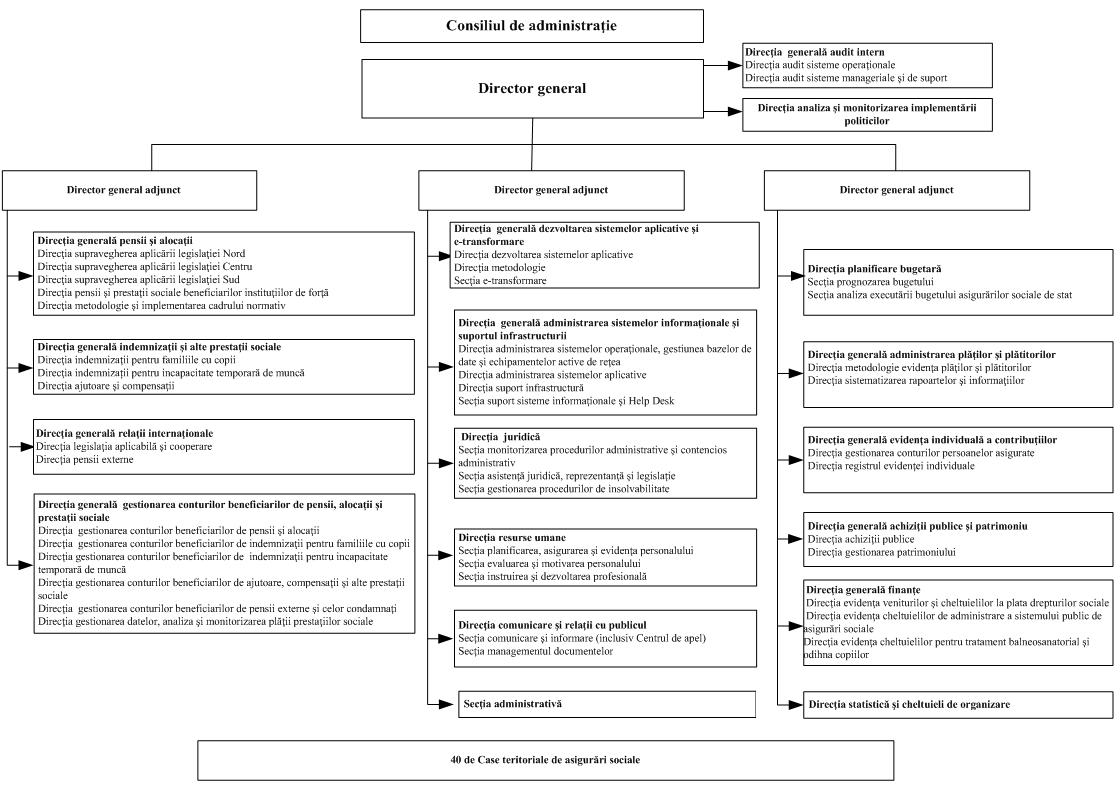 